Заместитель Министра Сергей Краевой наградил победителей конкурса «Лучший СПИД-центр»Материал опубликован 29 ноября 2016 в 16:01. 
Обновлён 29 ноября 2016 в 16:05.Всероссийский  конкурс профессионального мастерства среди центров по профилактике и борьбе со СПИД и инфекционными заболеваниями был инициирован Минздравом России.Целью конкурса стало  выявление лучших практик в области информирования граждан о способах профилактике распространения
ВИЧ-инфекции, а также сопутствующих заболеваний. В конкурсе приняли участите все региональные СПИД-центры.Вручая дипломы победителям конкурса, заместитель Министра отметил, что в данный момент более 13% случаев ВИЧ выявляются на поздних стадиях, что влечет за собой более сложное и более дорогое лечение. «Противодействие ВИЧ определено необходимостью формирования новых подходов к профилактике, диагностике и лечению заболевания. Весь комплекс этих стратегических положений нашел отражение в государственной стратегии противодействию распространению ВИЧ-инфекций в Российской Федерации до 2020 года, утвержденной Правительством Российской Федерации 20 октября 2016 года», - сообщил Сергей Краевой.Особое внимание заместитель Министра обратил на то, что в настоящий момент значительный вклад в статистику заболеваемости вносит половой путь распространения ВИЧ-инфекции. «В результате проведенных тестирований на ВИЧ, выявлялось 4,2 случая ВИЧ на 1000 тестов среди населения, не входящего в группу риска. Среди потребителей инъекционных наркотиков этот показатель значительно выше - 51 случай на 1000 анализов, и 31 случай выявления ВИЧ на 1000 тестов среди людей, находящихся в местах лишения свободы», - объяснил замминистра.Справочно:28 ноября в Москве стартовал II Всероссийский форум для специалистов по профилактике и лечению ВИЧ/СПИДа.На форуме присутствовали Президент Фонда социально-культурных инициатив Светлана Медведева, Министр здравоохранения Российской Федерации Вероника Скворцова, глава Роспотребнадзора Анна Попова, а также представители международных и общественных организаций.В рамках первого дня Форума состоялось пленарное заседание, на котором ведущие эксперты обсудили важнейшие вопросы в области ВИЧ-инфекции.ПОБЕДИТЕЛИ КОНКУРСА:Лучший СПИД-центр1. ГАУЗ «Республиканский центр по профилактике и борьбе со СПИД и ИЗ Минздрава РТ»2. ГБУЗ «Ямало-Ненецкий окружной центр профилактики и борьбы со СПИД»3. ГБУЗ "Самарский областной Центр по профилактике и борьбе со СПИД и ИЗ"Живи и твори – за лучший креатив (видеоролик, аудиоролик, плакат или авторский текст) по теме ВИЧ/СПИДа;1. ГБУЗ НО «Нижегородский областной центр по профилактике и борьбе со СПИД и ИЗ"2. ГБУЗ СК «Ставропольский краевой центр по профилактике и борьбе со СПИД и ИЗ»3. ОГБУЗ "Томский областной центр по профилактике и борьбе со СПИД и другими ИЗ"Знать, чтобы жить  – за лучший образовательный проект (проведение образовательных лекций на тему профилактики и борьбы с ВИЧ/СПИДом);1. МЗ РБ ГБУЗ «Республиканский центр профилактики и борьбы со СПИД»2. «Центр профилактики и борьбы со СПИД» Забайкальского края3. КГБУЗ «Алтайский краевой центр по профилактике и борьбе со СПИДом и ИЗ»Зона риска – за лучший совместный проект с социально ориентированными некоммерческими организациями, направленный на работу с группами риска;1. БУЗ ВО «Воронежский областной клинический центр профилактики и борьбы со СПИД»2. ОБУЗ «Центр по профилактике и борьбе со СПИД и ИЗ» Ивановской области3. СПб ГБУЗ «Центр по профилактике и борьбе со СПИД и ИЗ»Касается каждого  – за лучший проект, мотивирующий население к прохождению теста на ВИЧ;1. ГКУЗ «Волгоградский областной Центр по профилактике и борьбе со СПИД и ИЗ»2. БУЗ ВО «Вологодский областной Центр по профилактике и борьбе со СПИД и ИЗ»3. ГКУЗ ЛО «Центр по борьбе со СПИД и другими ИЗ»Предупреждён - значит вооружен – за лучший коммуникационный проект в СМИ, направленный на информирование населения по вопросам профилактики ВИЧ/СПИДа в СМИ;1. БУЗОО «Центр по профилактике и борьбе со СПИД и ИЗ»2. ГБУЗ «Брянский областной центр по профилактике и борьбе со СПИД»3. ГБУЗ «Клинический центр профилактики и борьбы со СПИД» Красноярского краяСвежий взгляд – за нестандартный подход в области информирования населения о ВИЧ и мотивирования к прохождению теста на ВИЧ;1. ГБУЗ «Иркутский областной центр по профилактике и борьбе со СПИД и ИЗ»2. ГБУ РО «Центр по профилактике и борьбе со СПИД»3. ГБУЗ «Областной Центр по профилактике и борьбе со СПИДом и ИЗ» Челябинской области 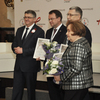 